   Rockwood Farmers Market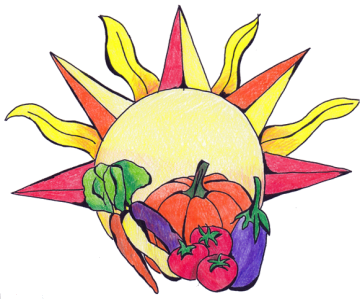     Mailing Address: 0245 SW Bancroft St., Suite B, Portland, OR 97239           Phone Number: (503) 221-1054     Email: rockwoodfarmersmarket@gmail.com     Market Season: May 15 - October 30, 2015          Time and Day: Fridays, 3:00-7:00 PM2015 Vendor ApplicationFarm/Business Name: Type here   Contact Name(s):      Mailing Address:      	City:      		State:      	     ZIP Code:      Physical Location (if different than mailing):      Phone Number (either cell or home, whichever is best):      E-mail:      Website (if you have one!):      What type of vendor are you?Farm / Nursery (Fruits, vegetables, flowers, herbs, etc.) Processed Foods (jams and jellies, honey, cheese, etc.) Prepared Foods (Food prepared at the market intended for immediate consumption Artisan/ CrafterGrowing (Production) Practices/ Philosophy: Please give us a brief summary of your growing/ production practices and philosophy. How much space do you have? Do you practice sustainable farming methods? Tell us whatever you think is relevant.Product list: Please list all crops or items you wish to sell throughout the market season (May 15—October 30, 2015).Crops/ Item:	Market Participation DatesThe Rockwood Farmers Market will run from May 14-October 30, 2015 on Fridays from 3:00-7:00 PM.For continuity and community building purposes, we prefer vendors to be able to sell at the market for the entire season. However, we recognize that this isn’t always possible. Please choose the dates / months in which you want to be a part of the market (tentatively is ok).All Season = 25 weeks     May 15	 June 5	 July 3	 August 7	     Sept. 4	     Oct. 2    May 22       June 12	 July 10	 August 14	     Sept. 11	     Oct. 9    May 29       June 19	 July 17	 August 21	     Sept. 18	     Oct. 16                June 26	 July 24	 August 28	     Sept. 25	     Oct. 23				 July 31					     Oct. 30Membership and Booth Fees: Membership required after first “guest” market. Membership is $10 for the entire market season.Fees are charged on a weekly basis, with discounts given to vendors who choose to commit to large amounts of markets. Weekly fees are $15 per vendor. There is a 10% discount if a vendor pays for 5 weeks in advance, 15% for ten weeks, and a 20% discount for paying for an entire season (25 weeks). In numbers:One week: $15Five weeks: $67Ten weeks: $127Entire season: $300Thank you for your application! We’ll be in touch soon to let you know the status of your application and send you our Vendor Handbook and Agreement if your business is approved.